Vice-Chair
Cannella, Anthony

Members
Allen, Benjamin
Dodd, Bill
Gaines, Ted
Galgiani, Cathleen
McGuire, Mike
Morrell, Mike
Roth, Richard
Skinner, Nancy
Vidak, Andy
Wieckowski, Bob
Wiener, Scott D.
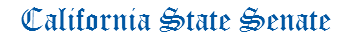 TRANSPORTATION AND HOUSING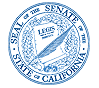 JIM BEALL CHAIRChief Consultant
Randy Chinn

Principal Consultant
Erin Riches
Manny Leon

Consultant
Alison Hughes
Jeffery  Song

Committee Secretary
Katie Bonin Assistant
Cicely Chisholm

Committee Assistant
Katie Bonin
State Capitol, Room 2209
(916) 651-4121
FAX: (916) 445-2209
AGENDATuesday, May 1, 2018 
1:30 p.m. -- John L. Burton Hearing Room (4203)AGENDATuesday, May 1, 2018 
1:30 p.m. -- John L. Burton Hearing Room (4203)AGENDATuesday, May 1, 2018 
1:30 p.m. -- John L. Burton Hearing Room (4203)MEASURES HEARD IN FILE ORDERConsent items indicated by *1.SB 961AllenEnhanced infrastructure financing districts.2.SB 1226BatesBuilding standards: accessory dwelling units.3.SB 1253Jackson Income taxes: low-income housing: credit.(Tax Levy)4.SB 1269HuesoSchoolbus safety: child safety alert system.(Urgency)5.SCR 92*McGuireDeputy Sheriff Robert Rumfelt Memorial Highway.6.SCR 105*NielsenCHP Officer Archie E. Nichols Memorial Highway.7.SCR 112*LeyvaCesar Chavez Memorial Highway.8.SCR 124*McGuireHarold Del Ponte Memorial Highway. 9.SCR 133*BerryhillSenator David E. Cogdill, Sr., Memorial Highway.